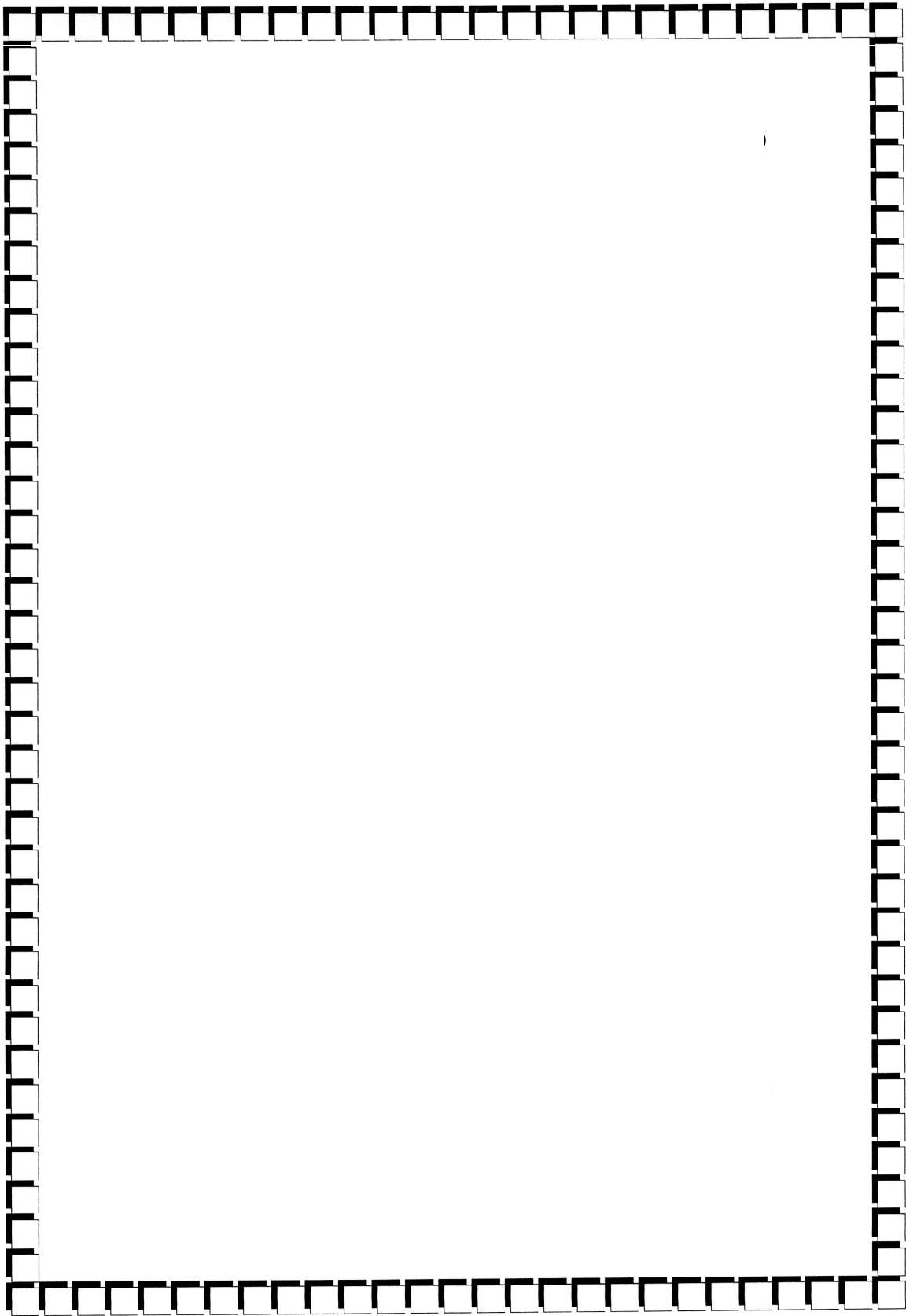 Câmara Municipal de Barão do TriunfoESTADO DO RIO GRANDE DO SULLEI ORGÂNICA MUNICIPALATUALIZADACOM EMENDAS ATÉ 2023Câmara Municipal	de Barão do Triunfo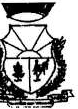 E81'ADO DO RIO GRANDE DO SULLEI ORGÂNICATÍTULO 1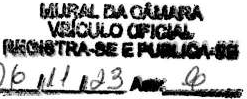 DA ORGANIZACAO MUNICIPALCAPiTULO 1DISPOSIÇÕES PRELIMINARESArt. 1° O Município de Barão do Triunfo, parte integrante da República Federativa do Brasil e do Estado do Rio Grande do Sul, organiza-se, autonomamente, em tudo que respeite ao interesse local, regendo-se por esta Lei Orgânica e demais leis que adotar, respeitados os princípios estabelecidos na Constituição Federal e na do Estado do Rio Grande do Sul.Art. 2° São poderes do Município, independentes e harmônicos entre si, o Legislativo e o Executivo, sendo vedada a delegação de atribuições entre eles.Art. 3° Os limites do território do Município só podem ser alterados por Lei Estadual, observado os requisitos estabelecidos em lei complementar.*Artigo com redação dada pela emenda nº 01/2006.Art. 4° Os símbolos do Município serão estabelecidos em Lei.Art. 5° A autonomia do Município se expressa:1-	pela eleiçao direta dos Vereadores, Prefeito e Vice-Prefeito;li - pela administração própria no que respeita ao interesse local; Ili - pela adoçêo de legislação própria.CAPÍTULO liDA COMPETÊNCIAArt. 6° A competência legislativa e administrativa do Município, estabelecída nas Constituições Federal e Estadual, será exercida na forma disciplinada nas leis e regulamentos municipais.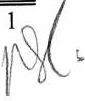 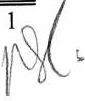 Câmara Municipal de Barão do Triunfo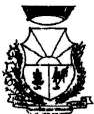 ESTADO DO RIO GRANDE DO SULArt. 7° A prestaçao de serviço público se fará pela administraçao direta, pela indireta, por convênios, consórcios, por concessão, permissão e autorizaçao.Art. 8° Os tributos municipais, assegurados pela Constituição Federal, serão criados por Lei.Art. 8-A. O Município poderá instituir os seguintes tributos:1-	impostos;li -	taxas, em razao do exercício do poder de polícia ou pela utilizaçao, efetiva ou potencial, de serviços públicos específicos e divisíveis, prestados ao contribuinte ou postos a sua disposição;Ili - contribuição de melhoria, decorrente de obras públicas; IV - contribuição de iluminação pública;§ 1° Sempre que possível, os impostos terão caráter pessoal e serão graduados segundo acapacidade econômica do contribuinte, facultado à administração tributária, especialmente para conferir efetividade a esses objetivos, identificar, respeitados os direitos individuais e nos termos da lei, o patrimônio, os rendimentos e as atividades econômicas do contribuinte.§ 2° As taxas não poderão ter base de cálculo própria de impostos.*Artigo 8-A acrescido pela emenda nº 01/2006.Art. 8-B. Sem prejuízo de outras garantias asseguradas ao contribuinte, é vedado ao Município: 1-  exigir ou aumentar tributo sem lei que o estabeleça;li - instituir tratamento desigual entre contribuintes que se encontrem em situação equivalente, proibida qualquer distinção em razão de ocupação profissional ou função por eles exercida, independentemente da denominação jurídica dos rendimentos, títulos ou direitos;111 - cobrar tributos:em relação a fatos geradores ocorridos antes do inicio da vigência da lei que os houver instituldo ou aumentado;no mesmo exercício financeiro em que haja sido publicada a lei que os instituiu ou aumentou.-  utillz:or tributo com efeito de confü:ioo;- estabelecer limitações ao tráfego de pessoas ou bens, por meio de tributos interestaduais ou intermunicipais, ressalvada a cobrança de pedágio pela utilização de vias conservadas pelo Poder Público;-  instituir impostos sobre:patrimônio, renda ou serviços, uns dos outros;templos de qualquer culto;patrimônio, renda ou serviços dos partidos políticos, inclusive suas fundações, das entidades sindicais dos trabalhadores, das instituições de educação e de assistência social, sem fins lucrativos, atendidos os requisitos da lei;livros, jornais, periódicos e o papel destinado a sua impressão.§ 1º A vedação do inciso 111, b, não se aplica aos impostos previstos nos artigos 153, 1, 11, IV e V, e 154, li. da Constituição Federal.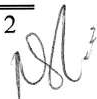 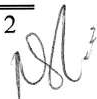 Câmara	Municipal	de Barão do	Triunfo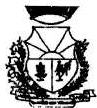 ESTADO DO RIO GRANDE DO SUL§ 2° A vedação do inciso VI, "a", é extensiva às autarquias e às fundações instituídas e mantidas pelo Poder Público, no que se refere ao patrimônio, à renda e aos serviços, vinculados a suas finalidades essenciais ou às leis decorrentes.§ 3° As vedações do inciso VI, "a", e do parágrafo anterior não se aplicam ao patrimônio, à renda e aos serviços, relacionados com exploração de atividades econômicas regidas pelas normas aplicáveis a empreendimentos privados, ou em que haja contraprestação ou pagamento de preços ou tarifas pelo usuário, nem exonera o promitente comprador da obrigação de pagar imposto relativamente ao bem imóvel.§ 4° As vedações expressas no inciso VI, allneas b e c, compreendem somente o patrimônio, a renda e os serviços, relacionados com as finalidades essenciais das entidades nelas mencionadas.§ 5° Qualquer subsidio ou isenção, redução de base de cálculo, concessão de crédito presumido, anistia ou remissão, relativos a impostos, taxas ou contribuições, só poderá ser concedido mediante lei específica, federal, estadual ou municipal, que regule exclusivamente as matérias acima enumeradas ou o correspondente tributo ou contribuição, sem prejuízo do disposto no artigo 155, § 2°, XII, g, da Constituição Federal.§ 6° A lei poderá atribuir a sujeito passivo de obrigação tributária a condição de responsável pelo pagamento de imposto ou contribuição, cujo fato gerador deva ocorrer posteriormente, assegurada a imediata e preferencial restituição da quantia paga, caso não se realize o fato gerador presumido.*Artigo 8-B, acrescido pela emenda nº 01/2006.Art. 8-C. Compete aos Municípios instituir impostos sobre:1- propriedade predial e territorial urbana;li - transmissão inter vivos, a qualquer título, por ato oneroso, de bens imóveis, por natureza ou acessão física, e de direitos reais sobre imóveis, exceto os de garantia, bem como cessão de direitos a sua aquisição;Ili - serviços de qualquer natureza, não compreendidos no artigo 155, li, da Constituição Federal, definidos em lei complementar.§ 1º Sem prejuízo da progressividade no tempo a que se refere o artigo 182, § 4°, inciso li, da Constituição Federal, o imposto previsto no inciso I poderá:1 -  ser progressivo em razão do valor do imóvel; eli - Ter alíquotas diferentes de acordo com a localização e o uso do imóvel.§ 2°O imposto previsto no inciso li:1 - não incide sobre a transmissão de bens ou direitos incorporados ao patrimônio de pessoa jurídica em realização de capital, nem sobre a transmissão de bens ou direitos decorrente de fusão, incorporação, cisão ou extinção de pessoa jurídica, salvo se, nesses casos, a atividade preponderante do adquirente for a compra e venda desses bens ou direitos, locação de bens imóveis ou arrendamento mercantil;li - compete ao Município da situação do bem.§ 3° Em relação ao imposto previsto no inciso Ili do caput deste artigo, cabe à lei complementar: 1- fixar as suas alíquotas máximas e mínimas;li -  excluir da sua incidência exportações de serviços para o exterior;3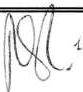 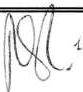 Câmara Municipal de Barão do Triunfo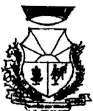 ESI'ADO DO RIO GRANDE DO SULIli - regular a forma e as condições como isenções, incentivos e benefícios fiscais serão concedidos e revogados.•Artigo 8-C acrescido pela emenda nº 01/2006.CAPITULO 111DO PODER LEGISLATIVO SEÇÃO 1DISPOSIÇÕES GERAISArt. 9° O Poder Legislativo do Município será exercido pela Gamara Municipal.Art. 10. A Sessão Legislativa Anual compreenderá os períodos de 01 de janeiro a 31 dezembro, na qual a Câmara funcionará ordinariamente de 02 de fevereiro a 17 de julho e de 1° de agosto a 22 de dezembro, ficando de recesso parlamentar nos demais períodos.•caput com redação dada pela emenda nº 01/2006 e realterada pela emenda 02/2009.§ 1° Revogado;*§1º revogado pela emenda nº 01/2006.§ 2° Durante o período legislativo ordinário, a Câmara Municipal realizará, no max,mo, quatrosessões por mês. Nos meses que tiverem cinco semanas, não haverá sessão ordinária na última semana.*§2° Alterado pela emenda nº 05/2015§ 3° Caso o dia definido para a realização das sessões ordinárias seja feriado, nao haverá sessão nesta semana. Em datas festivas, pontos facultativos, feriadões ou em situações excepcionais, mediante Decreto Legislativo, poderá ser transferida para outro dia e horário."*§3° Alterado pela emenda nº 05/2015.Art. 11. No primeiro ano de cada legislatura, cuja duração coincidirá com o mandato dos vereadores, a Cêmara Municipal reunir-se-á no dia 1° de janeiro para dar posse aos vereadores eleitos, eleger sua Mesa Diretora e Comissão Representativa, indicar os lideres de bancada e dar posse ao Prefeito e Vice-Prefeito.*Caput com redação dada pela emenda nº 05/2015.§ 1° No primeiro ano de cada legislatura, as Comissões Permanentes serão eleitas na primeira sessão ordinária, com prioridade perante outras matérias;*§1° com redação dada pela emenda nº 05/2015.§ 2° Nos demais anos, a eleição da mesa e da Comissão Representativa se dará na última sessão ordinária legislativa, com a posse automática dos eleitos no primeiro dia do ano subseqüente;*§2° com redação dada pela emenda nº 01/2006.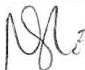 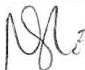 Câmara Municipal de Barão do Triunfo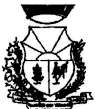 ESTADO DO RIO GRANDE DO SUL§ 3° Na composição da Mesa da Câmara e das Comissões será assegurada, tanto quanto possível, a representação proporcional dos partidos políticos com assento legislativo.*§3º acrescentado pela emenda nº 01/2006.Art. 12. O mandato da Mesa Diretora será de 01 (um) ano, vedada a recondução para o mesmo cargo por mais de 02 (dois) anos subsequentes.*Artigo com redação dada pela emenda nº 01/2006 e realterada pela Emenda nº 02/2009.Art. 13. A convocação da Câmara Municipal para a realização de sessões extraordinárias caberá ao Presidente.§ 1° O Prefeito Municipal poderá convocar a Câmara Municipal para reuniões extraordinárias durante o recesso, em caso de urgência e de interesse público relevante.§ 2° No período de funcionamento normal na Câmara o Prefeito pode pedir que esta se reunaextraordinariamente, desde que comprove interesse público relevante.§ 3° Na sessão legislativa extraordinária, a Câmara Municipal somente deliberará sobre a matéria para a qual foi convocada, vedado o pagamento de parcela indenizatória.*§3º com redaçao dada pela emenda nº 01/2006 e realterada pela Emenda nº 02/2009.§ 4° Para as reuniões e sessões extraordinárias, a convocação dos vereadores deverá ser pessoal e expressa.Art. 14. Salvo disposição em contrário, as deliberações da Câmara Municipal e de suas Comissões serão tomadas por maioria dos votos, presente a maioria absoluta de seus membros.*Artigo com redação dada pela emenda nº 01/2006.Art. 15. O Presidente da Câmara Municipal votará nos casos previstos no Regimento Interno.*Artigo com redação dada pela emenda nº 01/2006.Art. 16. As deliberações da Câmara Municipal serão feitas em regime aberto e público, ressalvadas aquelas contidas na Constituição Federal*Artigo com redação dada pela emenda nº 01/2006.Art. 17. As contas do Município, referentes à gestão financeira de cada exercício, serão encaminhadas à Câmara Municipal e ao Tribunal de Contas do Estado, na forma da Constituição Federal.*Caput com redação dada pela emenda nº 01/2006.Parágrafo único. As contas do Município ficarão à disposição de qualquer contribuinte, a partir da data da remessa das mesmas à Câmara Municipal, pelo prazo de sessenta (60) dias, para exame e apreciação, podendo ser questionada a legitimidade de qualquer despesa, na forma da Lei.Art. 18. Anualmente, até o dia 31 de março, a Câmara receberá o Prefeito em sessão especial,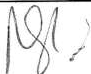 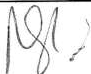 Câmara Municipal	de Barão do Triunfo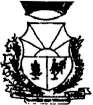 ESTADO DO RIO GRANDE DO SULque informará, através de relatório, as contas referentes ao exercicio anterior e o estado em que se encontra os assuntos municipais.*Caput com redação dada pela Emenda nº 02/1999.Parágrafo único. Sempre que o Prefeito manifestar propósito de expor assuntos de interesse público ou da Administração, a Câmara o receberá em sessão previamente designada.Art. 19. Câmara poderá convocar secretários municipais, Vice-Prefeitos, titulares de autarquias ou das instituições autônomos de que o Município participe, com antecedência mínima de 10 dias, paracomparecerem perante ela, a fim de prestar informações sobre assunto previamente designado e constante da convocação.*Caput com redação dada pela Emenda nº 02/1999.§ 1° Cinco (05) dias úteis antes do comparecimento, a autoridade convocada deverá enviar à Câmara exposição acerca das informações solicitadas.§ 2° Independentemente de convocação as autoridades referidas no presente artigo, se o desejarem, poderão prestar esclarecimentos à Gamara Municipal, solicitando que lhes seja designado dia e hora para a audiência requerida.Art. 20. A Câmara poderá criar Comissão Parlamentar de Inquérito sobre fato determinado, nos termos do regimento interno, a requerimento de, no mínimo, um terço de seus membros.SECÃO 11DOS	VEREADORESArt. 21. Os direitos, deveres e incompatibilidades dos vereadores são, no que couber, os fixados nas Constituições Federal e Estadual, nesta Lei Orgânica e no Regimento Interno da Câmara.Art. 22. Extingue-se o mandato do vereador, e assim será declarado pelo Presidente da Câmara, nos casos de:1-  renúncia escrita:li - falecimento; Ili - cassação.§ 1° Comprovado o ato ou fato extintivo, o Presidente da Câmara, imediatamente, convocará o suplente respectivo e, na primeira sessão seguinte, comunicará a extinção ao Plenário, fazendo constar da ata.§ 2° Se o Presidente da Câmara omitir-se nas providências previstas no parágrafo anterior, o suplente de vereador a ser convocado poderá requerer a sua posse ficando o Presidente da Câmara responsável, pessoalmente, pela remuneração do suplente pelo tempo que mediar entre a extinção e a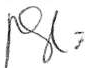 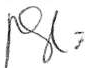 Câmara Municipal de Barão do Triunfo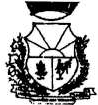 ESTADO DO RIO GRANDE DO SULefetiva posse.Art. 23. Perderá o mandato o vereador que:1-	incidir nas vedações previstas nas Constituições Federal e Estadual, e Legislação Federal;li - utilizar-se do mandato para a prática de atos de corrupção, de improbidade administrativa ou atentatórios as instituições;111 -	proceder de modo incompatível com a dignidade da Câmara, ou faltar com o decoro na sua conduta pública;IV - deixar de comparecer, em cada perlodo legislativo, sem motivo justificado aceito pela Câmara, a 05 (cinco) sessões ordinárias intercaladas ou a 03 (três) consecutivas, bem como a 03 (três) sessões extraordinárias.Inciso com redaçao dada pela Emenda nº 02/2009.Art. 24. A Câmara poderá cassar o mandato do vereador que fixar residência fora do Município.Art. 25. O processo de cassação do vereador é, no que couber, o estabelecido na legislação federal, assegurada sua defesa plena.Art. 26. Os vereadores perceberão subsidio mensal em parcela única, fixado por Lei de iniciativa do Poder Legislativo, respeitando os limites e critérios estabelecidos na legislação pertinente.•Artigo com redação dada pela emenda nº 02/1999.Art. 27. O subsidio do Prefeito, Vice-Prefeito e dos Vereadores será fixado anteriormente as eleições, observado o disposto na Constituição Federal, na Constituição Estadual e nesta Lei Orgânica.•caput com redação dada pela emenda nº 01/2006.Parágrafo único. O membro de Poder, o detentor de mandato eletivo e os Secretários Municipais serão remunerados exclusivamente por subsídio fixado em parcela única, vedado o acréscimo de qualquer gratificação, adicional, abono, prêmio, verba de representação ou outra espécie remuneratória, obedecido, em qualquer caso, o disposto no artigo 37, X e XI da Constituição Federal.*Parágrafo único acrescido pela emenda nº 01/2006.Art. 28. Nos casos em que o vereador ou o Presidente da Câmara Municipal se deslocar para fora do Município, em razão do exercício do seu cargo para participar eventos, atividades, reuniões, cursos ou for incumbido de representar o Poder Legislativo, fará jus à diária fixada por lei ordinária e, se for o caso, indenização pelo uso de veículo particular disciplinada por resolução ou direito a transporte ou reembolso das passagens.Parágrafo único. Para o recebimento de diárias ou indenizaçao pelo uso de veículo particular pelo Presidente da Gamara Municipal ou pelos vereadores, estas deverao ser submetidos e aprovados em Plenário .*Artigo com redação dada pela Emenda n° 01/2023Art. 29. Ao servidor público eleito vereador, aplica-se o dispositivo no artigo 38, Ili, da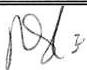 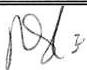 Câmara Municipal de Barão do Triunfo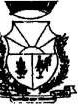 ESTADO 00 RIO GRANDE DO SULConstituição Federal.SEÇÃO IliDAS ATRIBUIÇÕES DA CÂMARA MUNICIPALArt. 30. Compete à Câmara Municipal, com a sanção do Prefeito, entre outras providências:1 -	legislar sobre todas as matérias atribuldas ao Município pelas Constituições Federal e Estadual e por esta Lei Orgânica, especialmente sobre:tributos de competência municipal;abertura de créditos adicionais;criaçao de conselhos de cooperação administrativa municipal;Revogado;*allnea d revogada pela emenda nº 0112006.alienação e aquisição de bens imóveis;concessão e permissão dos serviços do município;concessão e permissão de uso de bens municipais;divisão territorial do Município, observada a legislação estadual;contratação de empréstimo e operações de crédito, bem como a forma e os meios de pagamento;transferência, temporária ou definitiva, da sede do Municipio, quando o interesse público exigir;anistia de tributos, cancelamento, suspensão de cobrança e relevação de ônus sobre a dívida ativa do Municlpio.li - aprovar, entre outras matérias:o plano plurianual de investimentos;o projeto de diretrizes orçamentárias;os projetos de orçamentos anuais;o plano de auxílios e subvenções anuais.Art. 31. É da competência exclusiva da Câmara Municipal:1 -	eleger sua Mesa, suas Comissões, elaborar seu regimento interno, e dispor sobre sua organização administrativa;li -  através de Lei, criar, alterar e extinguir cargos e funções de seu quadro de servidores, dispor sobre o provimento dos mesmos, bem como fixar e alterar seus vencimentos e vantagens;Ili -  emendar a Lei Orgânica;-  representar, para efeito de intervenção do Município;-	exercer a fiscalização da administração financeira e orçamentária do Municfpio na forma prevista em Lei;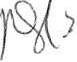 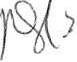 Câmara Municipal de Barão do Triunfo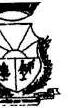 ESTADO DO RIO GRANDE DO SUL-  fixar os subsidias de seus membros, do Prefeito e do Vice-Prefeito.*Inciso VI com redação dada pela emenda nº 01/2006.- convocar os secretários, titulares de autarquias e das instituições autônomas de que participe o Município, para prestar informações;- solicitar informações, por escrito, as repartições estaduais sediadas no Município, ao Tribunal de Contas do Estado, nos limites traçados no artigo 71, VII da Constituiçao Federal, e ao Prefeito Municipal sobre projetos de lei em tramitação e sobre os atos, contratos, convênios e consórcios, no que respeite a despesa pública;- dar posse ao Prefeito e Vice-Prefeito, cassar os seus mandatos, bem como o dos Vereadores, nos casos previstos nesta Lei Orgânica;-  conceder licença ao Prefeito e Vice-Prefeito para se afastarem dos cargos;-  propor ao Prefeito a execução de qualquer obra ou medida que interesse à coletividade ou ao serviço público;- fixar o número de vereadores para a legislatura seguinte, nos termos da Constituição Federal.§ 1° No caso de nao ser fixado, o número de vereadores no prazo previsto neste artigo, será mantida a mesma composição da legislatura em curso.§ 2° A Câmara Municipal poderá encaminhar pedidos escritos de informação ao Prefeito e Secretários Municipais, importando em crime de responsabilidade a recusa, ou o nao atendimento, no prazo de trinta dias, bem como a prestação de informações falsas.*§2º com redaçao dada pela emenda nº 01/2006.SEÇÃO IVDA COMISSÃO REPRESENTATIVAArt. 32. No perlodo de recesso da Câmara, funcionará a Comissão representativa, que será eleita na form disciplinada no Regimento Interno com as seguintes atribuições:•caput com redação dada pela emenda nº 01/2006 e realterada pela Emenda nº 02/2009.1-  zelar pelas prerrogativas do Poder Legislativo;li -  zelar pela observância das Constituições, desta Lei Orgênica e demais Leis municipais; Ili -  autorizar o Prefeito e Vice-Prefeito, nos casos exigidos, a se ausentarem do Município; IV - convocar extraordinariamente a Câmara;V -  tomar medidas urgentes de competência da Câmara;§ 1° A Comissão representativa terá as seguintes atribuições:1 -  zelar pelas prerrogativas do Poder Legislativo;li -  zelar pela observância das Constituições, desta Lei Orgânica e demais Leis municipais; Ili -  autorizar o Prefeito e Vice-Prefeito, nos casos exigidos, a se ausentarem do Município; IV - convocar extraordinariamente a Câmara;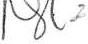 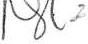 Câmara Municipal	de Barão do Triunfo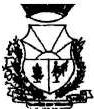 ESTAOO DO RIO GRANDE DO SULV -  tomar medidas urgentes de competência da Câmara.'§1º acrescido pela emenda nº 01/2006.§ 2° As normas relativas ao desempenho das atribuições da Comissão Representativa serão estabelecidas no regimento interno da Câmara.*§2º acrescido pela emenda nº 01/2006.No primeiro ano de cada legislatura, será eleita na Sessão de Instalação da Legislatura e Posse."Allnea alterada pela emenda nº 05/2015.Nos demais anos, será eleita na última sessão ordinária de cada ano.*alínea b acrescida pela emenda nº 01/2006.Parágrafo único. Revogado.'Parágrafo único revogado pela emenda nº 01/2006.Art. 33. A Comissão representativa, constitufda por número ímpar de vereadores, será composta pela Mesa mais um, eleito por indicação da maioria*Caput com redação dada pela emenda nº 01/2006 e realterada pela Emenda nº 02/2009.§ 1° A Presidência da Comissão Representativa caberá ao Presidente da Câmara, cuja substituição se fará na forma prevista no Regimento Interno.§ 2° Na composição da Comissão Representativa deverá ser observada, tanto quanto possível, aproporcionalidade da representação partidária existente na Câmara.*Redação dada pela Emenda nº 02/2009.Art. 34. A Comissão Representativa deverá apresentar relatório dos trabalhos por ela realizados, quando do reinicio do periodo de funcionamento ordinário da Câmara.SEÇÃO VDAS LEIS E DO PROCESSO LEGISLA TIVOArt. 35. O processo legislativo compreende a elaboração de:1- emendas ·a Lei Orgânica;li -  Leis Complementares;*Inciso li com redaçao dada pela emenda nº 01/2006.Ili -  Leis Ordinárias;*Inciso Ili com redaçao dada pela emenda nº 01/2006.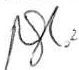 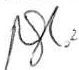 Câmara Municipal	de Barão do Triunfo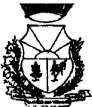 ESTADO 00 RIO GRANDE DO SUL- Decretos Legislativos.•inciso IV com redação dada pela emenda nº 01/2006 e realterada pela Emenda nº 02/2009..-  Resoluções.•inciso V com redação dada pela emenda nº 01/2006Art. 36. Revogado.·caput revogado pela emenda nº 01/2006.1 -  Revogado;*Inciso I revogado pela emenda nº 01/2006.li -  Revogado;*Inciso li revogado pela emenda nº 01/2006.Ili -	Revogado;*Inciso Ili revogado pela emenda nº 01/2006.-  Revogado ;*Inciso IV revogado pela emenda nº 01/2006.-  Revogado;•inciso V revogado pela emenda nº 01/2006.-  Revogado.•inciso VI revogado pela emenda nº 01/2006.Art. 37. A Lei Orgânica poderá ser emendada mediante proposta:1-	de vereadores; li -		do Prefeito;Ili -	Revogado.*Inciso Ili revogado pela emenda nº 01/2006.§ 1° No caso do inciso 1, a proposta deverá ser subscrita, no mínimo, por um terço dos membros da Câmara Municipal.§ 2° Revogado .*§2º revogado pela emenda nº 01/2006.Art. 38. Em qualquer dos casos do artigo anterior, a proposta será discutida e votada em dois turnos, com interstício mínimo de dez (1O) dias dentro do prazo de sessenta (60) dias a contar de sua apresentação ou recebimento, e ter-se-á como aprovada quando obtiver, em ambos os turnos, votos favoráveis de, no mínimo, dois terços dos membros da Câmara.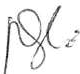 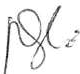 Câmara Municipal	de Barão do Triunfo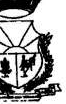 ESTADO DO RIO GRANDE DO SULArt. 39. A emenda à Lei Orgânica será promulgada e publicada pela Mesa da Câmara, com o respectivo número de ordem.Art. 40. A iniciativa das Leis municipais, salvo nos casos de competência exclusiva, caberá a qualquer vereador, ao Prefeito e aos eleitores, neste caso, com forma de moção articulada e fundamentada, subscrita, no mínimo, por cinco por cento do eleitorado do Município.Art. 41. São de iniciativa privativa do Prefeito, os projetos de lei que disponham sobre:1- criação, alteração e extinção de cargo, função ou emprego do Poder Executivo e autarquias do Municlpio;li - criaçao de novas vantagens, de qualquer espécie, aos servidores públicos do Poder Executivo; Ili - aumento de vencimentos, remuneração ou de vantagens dos servidores públicos do Municlpio; IV - organização administrativa dos serviços do Município;-  Revogado;•inciso V revogado pela emenda nº 01/2006.-  plano plurianual de diretrizes orçamentárias e orçamento anual;-  servidor público municipal e seu regime jurídico.Parágrafo único. As matérias tributárias poderão ser de iniciativa do Prefeito ou de vereadores, desde que observados os preceitos da Legislação Federal.*Parágrafo acrescido pela emenda nº 0112006.Art. 42. Nos projetos de lei de iniciativa privativa do Prefeito, não será admitida emenda que aumente a despesa prevista.Art. 43. Ao enviar seus Projetos para a Câmara, o Prefeito poderá solicitar que sejam apreciados em regime normal, dentro de quarenta dias, ou em regime de urgência, no prazo de quinze dias, contados a partir de seu protocolo na Camara.•caput com redação dada pela emenda nº 01/2006 e realterada pela Emenda nº 02/009.§ 1° Em caso de pedido de esclarecimento ou diligência, fica o prazo estabelecido no "caput" supenso, enquanto durar os mesmos.Parágrafo acrescido pela Emenda nº 02/2009.§ 2º Se a Câmara não se manifestar sobre o projeto no prazo estabelecido no "caput" deste artigo, será incluído na ordem do dia das sessões subsequentes, sobrestando-se a deliberação quanto aos demais assuntos até que se ultime a votação.•Parágrafo renumerado pela Emenda nº 02/2009.§ 3° o prazo deste artigo não correrá nos períodos de recesso da Camara.*Parágrafo renumerado pela Emenda nº 02/2009.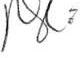 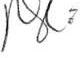 Câmara Municipal de Barão do Triunfo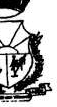 ESTADO DO RIO GRANDE DO SULArt. 44. A requerímento de vereador, os projetos de lei em tramitação na Camara, decorridos os 40 (quarenta da de seu recebimento, serao incluídos na ordem do dia, mesmo sem parecer.•Redação dada pela Emenda nº 02/2009.Art. 45. Os autores de projetos de lei em tramitaçao na Gamara, inclusive o Prefeito, por iniciativa própria ou através do llder de Governo, poderao requerer a sua retirada antes de iniciada a votação.*Redação dada pela Emenda nº 02/2009.Parágrafo Único. A partir do recebimento do pedido de retirada ficará, automaticamente, sustada a tramitação do projeto de leí.Art. 46. A matéria constante em projeto rejeitado, arquivado ou não promulgado, assim como a emenda a Lei Organíca, rejeitada ou arquivada, somente poderá constituir objeto de novo projeto na mesma sessao legislativa mediante proposta da maioria absoluta dos Vereadores ou por solicitaçao do Executivo Municipal, aceito por maioria absoluta dos vereadores em Plenário, antes de tomar o tramite na Casa.•Redação dada pela Emenda nº 02/2009.Parágrafo Único. Revogado.*Parágrafo único revogado pela emenda nº 01/2006.Parágrafo único Caso nao seja aceito o projeto pela maioria dos vereadores em se tratando de solicitação do Executivo Municipal, o mesmo será devolvido ao autor.*Redação dada pela Emenda nº 02/2009.Art. 47. Os projetos de lei aprovados pela Câmara serao enviados ao Prefeito no prazo de 48 horas seguintes à aprovaçao que, aquiescendo, os sancionará.§ 1° Se o Prefeito Julgar o projeto, no todo ou em parte, inconstitucional, ilegal ou contrário aointeresse público, vetar-lo-á, total ou parcialmente, dentro de 15 dias úteis contados daquele em que o receber, apresentando, por escrito, os motivos do veto ao Presidente da Camara.§ 2° Encaminhado o veto à Câmara, será ele submetido dentro de trinta (30) dias corridos, contados da data do recebimento, com ou sem parecer, à apreciação única, só podendo ser rejeitado pelo voto da maioria absoluta dos vereadores, em escrutlnio secreto.*§2º com redação dada pela emenda nº 01/2006.§ 3° Aceito o veto, o projeto será arquivado.§ 4º Rejeitado o veto, a decisão será comunicada, por escrito, ao Prefeito, dentro de quarenta e oito(48) horas seguintes.§ 5° O veto parcial somente abrangerá texto integral do artigo, parágrafo, inciso ou allnea, cabendo ao Prefeito, no prazo do veto, promulgar e publicar como Lei os dispositivos não vetados.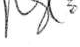 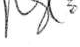 Câmara Municipal	de Barão do Triunfo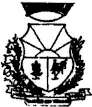 ESTADO DO RIO GRANDE DO SUL§ 6º O silêncio do Prefeito, decorrido o prazo de que trata o parágrafo primeiro, importa em sanção tácita, cabendo ao Presidente da Cêmara promulgar a lei.§ 7° Esgotado, sem deliberação, o prazo estabelecido no parágrafo segundo deste artigo, o veto será apreciado na forma do parágrafo primeiro do artigo 43 desta lei.§ 8º Não sendo a lei promulgada pelo Prefeito no prazo de 48 horas após a sanção tácita ou da rejeição do veto, caberá ao Presidente da C6amara fazê-lo em igual prazo, com encaminhamento do projeto ao Prefeito para publicação.Art. 48. Nos casos do artigo 35, IV e V desta Lei Orgânica, com a votação da redação final, considerar-se-á encerrada a elaboração do Decreto Legislativo e da Resolução, cabendo ao Presidente da Câmara Municipal a promulgação e publicação."Artigo modificado com redação dada pela Emenda nº 02/2009.CAPÍTULO IVDO PODER EXECUTIVOSEÇÃO 1DO PREFEITO E DO VICE-PREFEITOArt. 49. O Poder Executivo é exercido pelo prefeito, auxiliado pelos secretários.Art. 50. O Prefeito e o Vice-Prefeito serão eleitos para um mandato de quatro (04) anos na forma disposta na legislação eleitoral.Art. 51. O Prefeito e o Vice-Prefeito tomarão posse na sessão solene de instalação da Câmara, após a posse dos vereadores, e prestarão o compromisso de defender e cumprir as Constituições Federal e Estadual, as Leis do País, administrar o Município visando o bem geral dos munícipes, e manter a sua integridade territorial.Parágrafo Ünico. Se o Prefeito e o Vice-Prefeito não tomarem posse no prazo de dez (10) dias contados da data fixada, o cargo será declarado vago pela Câmara, salvo comprovação de justo impedimento.Art. 52. O Vice-Prefeito substituirá o Prefeito quando o mesmo estiver licenciado, impedido, ou no gozo de férias, e suceder-lhe-á no caso de vaga.§ 1° O Vice-Prefeito assumirá as funções administrativas junto ao Executivo, sempre que o Prefeito, com autorização legislativa, se afastar do Município.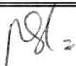 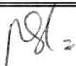 Câmara Municipal	de Barão do Triunfo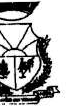 ESTADO DO RIO GRANDE DO SUL*§1 com redação dada pela emenda nº 02/1999.§ 2° Em caso de impedimento do Prefeito e do Vice-Prefeito, caberá ao Presidente da Câmara assumir o Executivo."§2° com redação dada pela emenda nº 0211999.§ 3º Havendo impedimento do Presidente da Câmara, a sucessão na chefia do Executivo obedecerá a ordem prevista para a Mesa do Legislativo Municipal.*§3° acrescido pela emenda nº 02/1999.Art. 53. Vagando os cargos de Prefeito e Vice-Prefeito, realizar-se-á eleição para os cargos vagos no prazo de noventa (90) dias após a ocorrência da última vaga, para que completem, os eleitos, o mandato dos sucedidos.Parágrafo Único. Ocorrendo a vacância de ambos os cargos cumpridos três quartos (3/4) do mandato do Prefeito, o Presidente da Câmara assumirá o cargo por todo o período restante.SEÇÃO 11DAS ATRIBUIÇÕES DO PREFEITOArt. 54. Compete privativamenteao Prefeito:1-  representar o Município em juízo e fora dele;li -  nomear e exonerar os titulares dos cargos e funções do Executivo, bem como, na forma da Lei, nomear os diretores das autarquias e dirigentes das instituições das quais o município participe;Ili -  iniciar o processo legislativo na forma e nos casos previstos nesta Lei Orgânica;-	sancionar, promulgar e fazer publicar as leis, bem como expedir regulamentos para a fiel execução das mesmas;-  vetar projetos de lei;-  dispor sobre a organização e o funcionamento da administração municipal, na forma da Lei;-  promover as desapropriações necessárias à administração municipal, na forma da Lei;- expedir todos os atos próprios da atividade administrativa;-	celebrar contratos de obras e serviços, observada a legislação própria, inclusive licitação, quando for o caso;-  planejar e promover a execução dos serviços municipais;-	promover os cargos, funções e empregos públicos e promover a execução dos serviços municipais;-	encaminhar à Câmara Municipal, nos prazos previstos nesta lei, os projetos de lei de natureza orçamentária;-	encaminhar anualmente à Câmara e ao Tribunal de Contas do Estado, até o dia 31 demarço, as contas referentes à gestão financeira do exercício anterior;15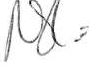 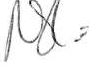 Câmara Municipal de Barão do Triunfo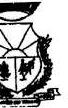 ESTADO DO RIO GRANDE DO SUL- prestar, no prazo de 30 (trinta) dias, as informações solicitadas pela camara através de Pedido de informaçao, e no prazo de 15 (quinze) dias resposta às demais proposições.*Redação dada pela emenda nº 02/2009.-  colocar à disposição da Camara Municipal, na forma da Lei Complementar 101, de 04 de maio de 2000, e do artigo 29-A da Constituição Federal, os recursos correspondentes as dotações orçamentárias que lhes sao próprias, compreendidos os créditos suplementares e especiais, até o dia vinte de cada mês;*Inciso XV com redação dada pela emenda nº 01/2006.-	resolver sobre requerimentos, reclamações ou representações que lhe forem dirigidas em matéria da competência do Executivo Municipal;-  oficializar e sinalizar, obedecidas as normas urbanísticas, as vias e logradouros públicos;-	aprovar projetos de edificação e de loteamento, desmembramento e zoneamento urbano ou para fins urbanos;-  solicitar o auxílio da polícia estadual para a garantia do cumprimento de seus atos;-	administrar os bens e rendas do municfpio, promovendo o lançamento, a fiscalização e a arrecadação dos tributos;-  promover o ensino público;-  propor a divisão administrativa do Município de acordo com a Lei;- decretar situação de emergência, ou estado de calamidade pública.Parágrafo Único. A doação dos bens públicos dependerá de prévia autorização legislativa e a escritura respectiva deverá conter cláusula de reversão ao patrimônio municipal no caso de descumprimento das condições que deverão ser impostas atendendo à finalidade do ato.Art. 55. O Vice-Prefeito, além da responsabilidade de substituto e sucessor do Prefeito, cumprirá as atribuições que lhe forem fixadas em lei, e auxiliará o chefe do Poder Executivo quando convocado por este para missões especiais.Art. 56. O Prefeito poderá gozar férias anuais de até trinta (30) dias, comunicando à Gamara, previamente, o período escolhido.SEÇÃO IliDA RESPONSABILIDADE E INFRAÇÕES POLÍTICO16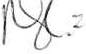 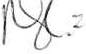 Câmara Municipal de Barão do Triunfo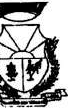 ESl'ADO DO RIO GRANDE 00 SULADMINISTRATIVAS DOPREFEITO E VICE-PREFEITOArt. 57. Os crimes de responsabilidade do Prefeito e do Vice-Prefeito, bem como o processo de julgamento, sao os definidos em Lei Federal.Art. 58. São infrações político-administrativas do Prefeito e do Vice-Prefeito, sujeitas ao julgamento pela camara e sancionadas com a cassação do mandato:1-	impedir o funcionamento regular da Câmara;li -	impedir o exame de documentos em geral por parte da comissão parlamentar de inquérito ou auditoria oficial;Ili -	impedir a verificação de obras e serviços municipais por parte da comissão parlamentar de inquérito ou pericia oficial;-  deixar de atender, no prazo legal, os pedidos de informações da Gamara;-  retardar a publicaçao ou deixar de publicar as leis e atos sujeitos a essa formalidade;-	deixar de apresentar à Gamara, no prazo legal, os projetos do plano plurianual de investimentos, diretrizes orçamentárias e orçamento anual;-  descumprir o orçamento anual;-	assumir obrigações que envolvam despesas públicas, sem que haja suficiente recurso orçamentário na forma da Constituição Federal;-	praticar, contra expressa disposição de lei, ato de sua competência ou omitir-se na suaprática;-	omitir-se ou negligenciar na defesa de bens, rendas, direitos ou interesses do município,sujeitos a administração municipal;- ausentar-se do município, por tempo superior ao previsto nesta lei, ou afastar-se do município sem autorização legislativa nos casos exigidos em lei;-  iniciar investimentos sem as cautelas previstas no artigo 76, parágrafo primeiro deste lei;-  proceder de modo incompatlvel com a dignidade e o decoro do cargo;- tiver cassados os direitos políticos ou for condenado por crime funcional ou eleitoral, sem a pena acessória da perda do cargo;-	incidir nos impedimentos estabelecidos no exerclcio do cargo e nao se desincompatibilizar nos casos supervenientes e nos prazos fixados.Art. 59. A cassação do mandato do Prefeito e do Vice-Prefeito, pela Cãmara, por infrações definidas no artigo anterior, obedecerá o rito previsto no artigo 5.0, do Decreto de lei n.0 201, de 27 de fevereiro de 1967, se outro não for estabelecido por Lei Federal ou Estadual.Art. 60. Extingue-se o mandato do Prefeito e do Vice-Prefeito, e assim deverá ser declarado pelo Presidente da Gamara:Lei orgânica - Barão do Triunfo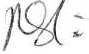 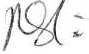 Câmara Municipal de Barão do Triunfo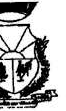 ESTADO DO RIO GRANDE DO SUL1- por sentença judicial específica transitada em julgado; li - por falecimento;Ili -  por renúncia escrita;- quando deixar de tomar posse, sem motivo comprovado, perante à Câmara, no prazo fixado na Lei Orgânica;- quando tiver o mandato cassado.§ 1º Comprovado o ato ou fato extintivo previsto neste artigo, o Presidente da Camara, imediatamente, investirá o Vice-Prefeito no cargo, como sucessor, após edição do ato de extinção do mandato de vacância.§ 2° Sendo inviável a posse do Vice-Prefeito, o Presidente da Câmara assumirá o cargo, obedecendo o disposto nesta Lei Orgânica.§ 3° A extinção do cargo e as providências tomadas pelo Presidente da Câmara deverao ser comunicadas ao Plenário, fazendo-se constar de ata.TÍTULO 11DA ADMINISTRAÇÃO E DOS SERVIDORES MUNICIPAISCAPÍTULO 1DA ADMINISTRAÇÃO MUNICIPALArt. 61. A Administraçao Municipal obedecerá as normas estabelecidas nos artigos 37 e 41, da Constituíçao Federal além das fixadas na Constituição do Estado e Leis Municipais.CAPITULO liDOS SERVIDORES MUNICIPAISSECÃO 1DOS SERVIDORESArt. 62. A administração pública direta e indireta de qualquer dos Poderes do Município obedecerá aos princípios de legalidade, impessoalidade, moralidade, publicidade e eficiência e, também, ao seguinte.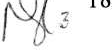 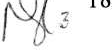 Câmara Municipal de Barão do Triunfo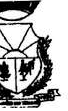 ESTADO DO RIO GRANDE 00 SUL•caput com redação dada peta emenda n° 01/2006.1 - os cargos, empregos e funções públicas sao acesslveis aos brasileiros que preencham os requisitos estabelecidos em lei, assim como aos estrangeiros, na forma da lei;*Inciso I acrescido pela emenda n• 01/2006.li -  a investidura em cargo ou emprego público depende de aprovação prévia em concurso público de provas ou de provas e tltulos, de acordo com a natureza e a complexidade do cargo ou emprego, na forma prevista em lei, ressalvadas as nomeações para cargo em comissão declarado em lei de livre nomeaçao e exoneração;ºInciso li acrescido pela emenda nº 01/2006.Ili - o prazo de validade do concurso público será de até dois anos, prorrogável uma vez, por igual período;*Inciso Ili acrescido pela emenda nº 01/2006.- durante o prazo improrrogável previsto no edital de convocação, aquele aprovado em concurso público de provas ou de provas e títulos será convocado com prioridade sobre novos concursados para assumir cargo ou emprego, na carreira;*Inciso IV acrescido pela emenda n• 01/2006.-  as funções de confiança, exercidas exclusivamente por servidores ocupantes de cargo efetivo, e os cargos em comissão, a serem preenchidos por servidores de carreira nos casos, condições e percentuais minimos previstos em lei, destinam-se apenas às atribuições de direçao, chefia e assessoramento;*Inciso V acrescido pela emenda nº 01/2006.-  é garantido ao servidor público civil o direito à livre associaçao sindical;*Inciso VI acrescido pela emenda nº 01/2006.-  o direito de greve será exercido nos termos e nos limites definidos em lei específica;•inciso VII acrescido pela emenda nº 01/2006.- a lei reservará percentual dos cargos e empregos públicos para as pessoas portadoras de deficiência e definirá os critérios de sua admissao;•inciso VIII acrescido pela emenda nº 01/2006.- a lei estabelecerá os casos de contratação por tempo determinado para atender a necessidade temporária de excepcional interesse público;*Inciso IX acrescido pela emenda nº 01/2006.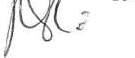 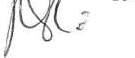 Câmara Municipal de Barão do Triunfo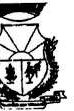 ESTADO DO RIO GRANDE DO SUL- a remuneração dos servidores públicos e o subsidio de que trata o § 4° do artigo 39 da Constituição Federal somente poderão ser fixados ou alterados por lei específica, observada a iniciativa privativa em cada caso, assegurada revisão geral anual, sempre na mesma data e sem distinção de índices;*Inciso X acrescido pela emenda n• 01/2006.- a remuneração e o subsidio dos ocupantes de cargos, funções e empregos públicos da administraçao direta, autárquica e fundacional, dos membros de qualquer dos Poderes do Município, dos detentores de mandato eletivo e dos demais agentes políticos e os proventos, pensões ou outra espécie remuneratória, percebidos cumulativamente ou não, incluídas as vantagens pessoais ou de qualquer outra natureza, não poderão exceder o limite estabelecido no inciso XI do artigo 37 da Constituição Federal;inciso XI acrescido pela emenda n• 01/2006.- os vencimentos dos cargos do Poder Legislativo nao poderão ser superiores aos pagos pelo Poder Executivo;*Inciso XII acrescido pela emenda n• 01/2006.- é vedada a vinculação ou equiparação de quaisquer espécies remuneratórias para o efeito de remuneração de pessoal do serviço público;*Inciso XIII acrescido pela emenda n• 01/2006.- os acréscimos pecuniários percebidos por servidor público não serão computados nem acumulados para fins de concessão de acréscimos ulteriores;*Inciso IXV acrescido pela emenda nº 01/2006.- o subsídio e os vencimentos dos ocupantes de cargos e empregos públicos são irredutíveis, ressalvado o disposto nos incisos XI e XIV deste artigo e nos artigos 39, § 4°, 150, 11, 153, Ili, e 153, § 2°, 1, da Constituição Federal;*Inciso XV acrescido pela emenda n• 01/2006.-	é vedada a acumulação remunerada de cargos públicos, exceto, quando houver compatibilidade de horários, observado em qualquer caso o disposto no inciso XI:a de dois cargos de professor;a de um cargo de professor com outro, técnico ou cientifico;a de dois cargos privativos de profissionais de saúde, com profissões regulamentadas;*Inciso XVI acrescido pela emenda nº 01/2006.- a proibição de acumular estende-se a empregos e funções e abrange autarquias, fundações, empresas públicas, sociedades de economia mista, suas subsidiárias, e sociedades controladas, direta ou indiretamente, pelo poder público;*Inciso XVII acrescido pela emenda n• 01/2006.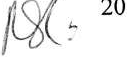 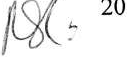 Câmara Municipal	de Barão do Triunfo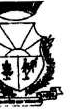 ESTADO DO RIO GRANDE DO SUL- a administraçao fazendária e seus servidores fiscais terão, dentro de suas áreas de competência e jurisdição, precedência sobre os demais setores administrativos, na forma da lei;*Inciso XVIII acrescido pela emenda nº 01/2006.§ 1° A não observância do disposto nos incisos li e Ili implicará a nulidade do ato e a punição da autoridade responsável, nos termos da lei.*§1° acrescido pela emenda nº 01/2006.§ 2º As pessoas jurídicas de direito público e as de direito privado prestadoras de serviços públicos responderão pelos danos que seus agentes, nessa qualidade, causarem a terceiros, assegurado o direito de regresso contra o responsável nos casos de dolo ou culpa.*§2° acrescido pela emenda nº 01/2006.§ 3° É vedada a percepção simultanea de proventos de aposentadoria decorrentes dos artigos 40, 42 e 142 da Constituição Federal com a remuneração de cargo, emprego ou função pública, ressalvados os cargos acumuláveis na forma desta Lei Orgânica, os cargos eletivos e os cargos em comissão declarados em lei de livre nomeação e exoneração (acrescidos*§3° acrescido pela emenda nº 01/2006.Art. 63. O Município instituirá conselho de política de administração e remuneração de pessoal, integrado por servidores designados pelos respectivos Poderes.*Caput com redação dada pela emenda nº 01/2006.§ 1º A fixação dos padrões de vencimento e dos demais componentes do sistema remuneratório observará1 -	a natureza, o grau de responsabilidade e a complexidade dos cargos componentes de cada carreira;li -  os requisitos para a investidura:Ili -  as peculiaridades dos cargos.*§1° acrescido pela emenda nº 01/2006.§ 2° Aplica-se aos servidores ocupantes de cargo público o disposto no artigo 7°, IV, VII, VIII, IX, XII, XIII, XV, XVI, XVII, XVIII, XIX, XX, XXII e XXX, da Constituição Federal podendo a lei estabelecer requisitos diferenciados de admissão quando a natureza do cargo o exigir.*§2º acrescido pela emenda nº 01/2006.§ 3° O detentor de mandato eletivo e os Secretários Municipais serão remunerados exclusivamente por subsidio fixado em parcela única, vedado o acréscimo de qualquer gratificação, adicional, abono, prêmio, verba de representação ou outra espécie remuneratória, obedecido, em qualquer caso, o disposto no artigo 37, X e XI, da Constituição Federal.*§3° acrescido pela emenda nº 01/2006.Lei orgânica - Barão do Triunfo	p.,21Câmara Municipal de Barão do Triunfo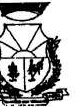 ESTADO DO RIO GRANDE DO SUL§ 4° Lei do Município poderá estabelecer a relação entre a maior e a menor remuneração dos servidores públicos, obedecido, em qualquer caso, o disposto no artigo 37, XI, da Constituiçao Federal.•§4° acrescido pela emenda nº 01/2006.§ 5° Os Poderes Executivo e Legislativo publicarão anualmente os valores do subsidio e da remuneração dos cargos e empregos públicos.•§Sº acrescido pela emenda nº 01/2006.§ 6° - Revogado.•§6° acrescido pela emenda nº 01/2006 e revogado pela Emenda n• 02/2009.Art. 64. São estáveis após três anos de efetivo exercício os servidores nomeados para cargo de provimento efetivo em virtude de concurso público.•caput com redação dada pela emenda nº 01/2006.§ 1° O servidor público estável só perderá o cargo:1-  em virtude de sentença judicial transitada em julgado;li -  mediante processo administrativo em que lhe seja assegurada ampla defesa;Ili - mediante procedimento de avaliaçao periódica de desempenho, na forma de lei complementar, assegurada ampla defesa.*§1º acrescido pela emenda nº 01/2006.§ 2º Invalidada por sentença judicial a demissão do servidor estável, será ele reintegrado, e o eventual ocupante da vaga, se estável, reconduzido ao cargo de origem, sem direito a indenização, aproveitado em outro cargo ou posto em disponibilidade com remuneração proporcional ao tempo de serviço.*§2° acrescido pela emenda nº 01/2006.§ 3º Extinto o cargo ou declarada a sua desnecessidade, o servidor estável ficará em disponibilidade, com remuneração proporcional ao tempo de serviço, até seu adequado aproveitamento em outro cargo.•§3º acrescido pela emenda nº 01/2006.§ 4° Como condição para a aquisição da estabilidade, é obrigatória a avaliação especial de desempenho por comissão instituída para essa finalidade.(acrescidos•§4° acrescido pela emenda nº 01/2006.Lei orgânica - Barão do Triunfo	22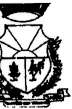 em lei.Câmara Municipal de Barão do TriunfoESTADO DO RIO GRANDE DO SULArt. 65. O servidor público titular de cargo de provimento efetivo será aposentado na forma prevista•caput com redação dada pela emenda nº 01/2006,Parágrafo Único. Revogado.•Parágrafo único revogado pela emenda nº 01/2006.Art. 65-A. Ao servidor público da administração direta. autárquica e fundacional, no exercício de mandato eletivo, aplicam-se as seguintes disposições:1 -	tratando-se de mandato eletivo federal ou estadual, ficará afastado de seu cargo, emprego oufunção;li -	investido no mandato de Prefeito, será afastado do cargo, emprego ou função, sendo-lhefacultado optar pela sua remuneração;Ili - investido no mandato de Vereador, havendo compatibilidade de horários, perceberá as vantagens de seu cargo, emprego ou função, sem prejuízo da remuneração do cargo eletivo, e, não havendo compatibilidade, será aplicada a norma do inciso anterior;- em qualquer caso que exija o afastamento para o exercício de mandato eletivo, seu tempo de serviço será contado para todos os efeitos legais, exceto para promoçao por merecimento;- para efeito de benefício previdenciário, no caso de afastamento, os valores serão determinados como se no exercício estivesse.•Artiogo 65-A acrescido pela emenda nº 01/2006.SEÇÃO IliDOS SECRETÁRIOS DO MUNICÍPIOArt. 66. Os secretários do Município serão, solidariamente, responsáveis com o Prefeito pelos atos lesivos ao erário municipal praticados na área de sua jurisdição quando decorrentes de dolo ou culpa.Art. 67. Enquanto estiverem exercendo o cargo, os secretários do Município ficarão sujeitos ao regime previdenciário adotado pelo Município para os demais servidores municipais.CAPÍTULO IliDOS PLANOS DE ORÇAMENTOArt. 68. Leis de iniciativa do Poder Executivo estabelecerão:•caput com redação dada pela emenda nº 01/2006.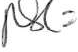 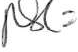 Câmara Municipal de Barão do Triunfo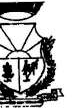 ESTADO 00 RIO GRANDE 00 SULl -  do Plano Plurianual;li - das Diretrizes Orçamentárias; Ili - do Orçamento Anual.§ 1° A lei que instituir o plano plurianual estabelecerá as diretrizes, objetivos e metas da Administração Pública municipal para as despesas de capital e outras delas decorrentes e para as relativas aos programas de duraçao continuada.*§1° com redação dada pela emenda nº 01/2006.§ 2° A lei de diretrizes orçamentárias compreenderá as metas e prioridades da Administraçao Pública municipal, incluindo as despesas de capital para o exercício financeiro subseqüente, orientará a elaboração da lei orçamentária anual e disporá sobre as alterações na legislação tributária.*§2° comredação dada pela emenda nº 01/2006.§ 3° O Poder Executivo publicará, até trinta dias após o encerramento de cada bimestre, relatório resumido da execuçao orçamentária."§3º com redaçao dada pela emenda nº 01/2006.§ 4º Os planos e programas municipais previstos nesta Lei Organica serao elaborados em consonancia com o plano plurianual e apreciados pelo Poder Legislativo.*§4° com redação dada pela emenda nº 01/2006.§ 5° A lei orçamentária anual compreenderá:1 -	orçamento fiscal referente aos Poderes do Município, seus fundos, órgãos e entidades da administração direta e indireta, inclusive fundações instituídas e mantidas pelo Poder Público.li -	o orçamento de investimento das empresas em que o Município detenha, direta ou indiretamente, a maioria do capital social, com direito a voto;Ili -  o orçamento de seguridade social.*§5° com redação dada pela emenda nº 01/2006.§ 6º O projeto de lei orçamentária será acompanhado de demonstrativo do efeito, sobre as receitas e despesas, decorrentes de isenções, anistias, remissões, subsídios e benefícios de natureza financeira, tributária e creditícia.*§6º com redaçao dada pela emenda nº0112006.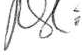 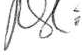 Câmara Municipal de Barão do Triunfo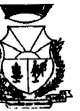 ESTADO DO RIO GRANDE DO SUL§ 7° Os orçamentos anuais e as leis de diretrizes orçamentárias, compatibilizados com o plano plurianual, terão entre suas funções a de reduzir desigualdades no município, segundo critério populacional..(alterado*§7° com redação dada pela emenda nº 01/2006.§ 8° A lei orçamentária anual não poderá conter dispositivo estranho à previsão da receita e à fixaçao de despesa, não se incluindo na proibição a autorização para a abertura de créditos suplementares e contratação de operações de crédito, ainda que por antecipação de receita.•§Bº acrescido pela emenda nº 01/2006.Art. 69. Os Projetos de Lei sobre o plano plurianual, diretrizes orçamentárias e orçamentos Anuais, serão enviados pelo Prefeito ao Poder Legislativo nos seguintes prazos:*Caput com redação dada pela emenda nº 01/2006.1-	para o primeiro ano do mandato:o plano plurianual, até o dia 30 de maio e devendo ser devolvido para sanção até o dia 30 de julho do mesmo ano;as diretrizes orçamentárias, com entrada até o dia 15 de agosto e devendo ser devolvido para sançao até o dia 30 de setembro do mesmo ano;e) o orçamento anual, com entrada até o dia 30 de outubro e devendo ser devolvido para sanção até o até o dia 15 de dezembro do mesmo ano;*Inciso I comreda o dada pela emenda nº 01/2006.li -  para os demais anos do mandato:diretrizes orçamentárias, com entrada até o dia 15 de julho e devendo ser devolvido para sanção até o dia 30 de agosto de cada ano;o orçamento anual, com entrada até o 30 de outubro e devendo ser devolvido para sanção até o dia 15 de dezembro de cada ano. o projeto de lei de diretrizes orçamentárias, anualmente, até o dia quinze de junho;*Inciso li com redaçao dada pela emenda nº 01/2006.Ili -  Revogado.*Inciso Ili revogado pela emenda nº 01/2006.§ 1° O não-envio dos projetos de leis de que tratam este artigo acarreta a responsabilidade do Prefeito Municipal.•§1° acrescido pela emenda nº 01/2006.Lei orgânica - Barão do Triunfo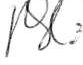 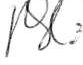 Câmara Municipal de Barão do Triunfo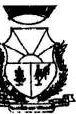 ESTADO DO RIO GRANDE DO SUL§ 2° Em caso da não-apreciação dos projetos de leis no prazo previsto neste Artigo pelo Poder Legislativo sobrestar-se-ao todas as demais deliberações legislativas até que seja a matéria apreciada.*§2° acrescido pela emenda nº 01/2006.§ 3° O não-cumprimento de prazo para apreciaçao por parte do Legislativo do plano plurianual e da lei de díretrizes orçamentárias acarreta, em igual período, a postergação de prazo para o envio dos projetos da lei de diretrizes e da lei orçamentária anual, conforme o caso.*§3° acrescido pela emenda nº 01/2006.Art. 70. Os projetos de lei que se referirem ao plano plurianual, à lei de diretrizes orçamentárias e à lei orçamentária anual serao apreciados pela Comissao de Orçamentos, a qual caberá.*Caput com redação dada pela emenda nº 01/2006.1 -	examinar e emitir parecer sobre os projetos referidos neste artigo e sobre as contas apresentadas anualmente pelo Prefeito;*Inciso I com redação dada pela emenda nº 01/2006.li - examinar e emitir parecer sobre os planos e programas nacionais, regionais e setoriais e exercer o acompanhamento e a fiscalização orçamentária, sem prejuízo da atuação das demais comissões do Poder Legislativo, permanentes ou temporárias.*Inciso li com redação dada pela emenda nº 01/2006.Ili -  Revogado.*Inciso Ili revogado pela emenda nº 01/2006.§ 1° As emendas serão apresentadas na Comissão de Orçamento e Finanças, que sobre elas emitirá parecer, e apreciadas, na forma regimental, pelo Plenário da Câmara.*§1° acrescido pela emenda nº 01/2006.§ 2° As emendas ao projeto de lei do orçamento anual ou aos projetos que o modifiquem somente podem ser aprovadas caso:1 -	sejam compatíveis com o plano plurianual e com a lei de diretrizes orçamentárias;li - indiquem os recursos necessários, admitidos apenas os provenientes de anulação de despesa, excluídas as que incidam sobre:dotações para pessoal e seus encargos;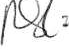 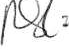 Câmara Municipal de Barão do Triunfo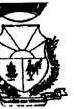 ESTADO DO RIO GRANDE DO SULserviço da dívida;educação, no limite de 25%; Ili - sejam relacionadas:com a correção de erros ou omissões; oucom os dispositivos do texto do projeto de lei.*§2° acrescido pela emenda nº 01/2006.§ 3° As emendas ao projeto de lei de diretrizes orçamentárias não poderão ser aprovadas quando incompatíveis com o plano plurianual.*§3° acrescido pela emenda nº 01/2006.§ 4° O Prefeito poderá enviar mensagem à Câmara para propor modificação nos projetos a que se refere este artigo enquanto não iniciada a votação, na Comissão de Orçamento e Finanças, da parte cuja alteração é proposta.*§4° acrescido pela emenda nº 01/2006.§ 5° Aplicam-se aos projetos mencionados neste artigo as demais normas previstas para o processo legislativo comum, no que não contrariar as normas relativas ao processo legislativo especial previsto no Regimento Interno do Poder Legislativo.*§5° acrescido pela emenda nº 01/2006.§ 6° Os recursos que, em decorrência de veto, emenda ou rejeição do projeto de lei orçamentária anual, ficarem sem despesas correspondentes poderão ser utilizados. conforme o caso, mediante créditos especiais ou suplementares, com prévia e específica autorização legislativa.*§6° acrescido pela emenda nº 01/2006.§ 7° Na elaboração e discussão dos projetos de leis de orçamentos devem ser observadas as normas relativas às finanças públicas e gestão fiscal instituídas por leis complementares federais.*§7° acrescido pela emenda nº 01/2006.Art. 71. São vedados:*Caput com redação dada pela emenda n°01/2006.1 -	o início de programas ou ações não incluídos na lei orçamentária anual;*Inciso I acrescido pela emenda nº 01/2006.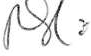 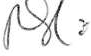 Câmara Municipal de Barão do Triunfo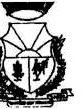 ESTADO DO RIO GRANDE DO SULli - a realizaçao de despesas ou assunção de obrigações diretas que excedam os créditos orçamentários ou adicionais;*Inciso li acrescido pela emenda nº 01/2006.Ili - a realização de operações de créditos que excedam o montante das despesas de capital, ressalvadas as autorizadas mediante créditos suplementares ou especiais com finalidade precisa, aprovados pelo Poder Legislativo, por maioria absoluta;ºInciso Ili acrescido pela emenda nº 01/2006.-  a vinculação de receitas de impostos e transferências a órgão, fundo ou despesa, ressalvadas a destinação de recursos para a manutenção e desenvolvimento do ensino, ás ações e serviços públicos de saúde, à garantia de débitos para com a União e o Estado e a prestação de garantias às operações de crédito por antecipação de receita;·inciso IV acrescido pela emenda nº 01/2006.- a abertura de crédito suplementar ou especial, sem prévia autorização legislativa e sem indicação dos recursos correspondentes;ªInciso V acrescido pela emenda nº 01/2006.-	a transposição, o remanejamento ou a transferência de recursos de uma categoria de programação para outra, ou de um órgão para outro, sem prévia autorização Legislativa;ªInciso VI acrescido pela emenda nº 01/2006.-  a concessão ou utilização de créditos ilimitados;•inciso VII acrescido pela emenda nº 01/2006.- a utilização, sem autorização legislativa específica, de recursos do Município para suprir necessidades ou cobrir déficits de empresas ou qualquer entidade de que o Município participe;•inciso VIII acrescido pela emenda n• 01/2006.-	a instituição de fundos de qualquer natureza, sem prévia autorização Legislativa.inciso IX acrescido pela emenda n° 01/2006.§ 1° Nenhum investimento cuja execução ultrapasse um exercício financeiro poderá ser iniciado sem prévia inclusão no plano plurianual, ou sem lei que autorize a inclusão, sob pena de crime de responsabilidade.28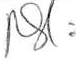 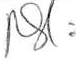 Câmara Municipal de Barão do Triunfo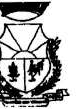 ESTADO 00 RIO GRANDE 00  SUL"§1° acrescido pela emenda nº 01/2006.§ 2° Os créditos especiais e extraordinários terão vigência no exercício financeiro em que forem autorizados, salvo se o ato de autorização for promulgado nos últimos quatro meses daquele exerclcio, hipótese em que poderão ser reabertos nos limites de seus saldos mediante a indicação de recursos financeiros provenientes do orçamento subseqüente, ao qual serão incorporados."§2" acrescido pela emenda nº 01/2006.§ 3° A abertura de créditos extraordinários somente será admitida para atender a despesas imprevisíveis e urgentes decorrentes de calamidade pública.""§3° acrescido pela emenda nº 01/2006.Art. 72. Os recursos correspondentes às dotações orçamentárias, compreendidos os créditos suplementares e especiais. destinados ao Poder Legislativo ser-lhe-ão entregues até o dia 20 de cada mês.•caput com redação dada pela emenda nº 01/2006.1-	Revogado;•inciso I revogado pela emenda nº 01/2006.li -  Revogado;•inciso li revogado pela emenda nº 01/2006.Ili -	Revogado*Inciso Ili revogado pela emenda nº 01/2006.Art. 73. A despesa com pessoal ativo e inativo não poderá exceder os limites estabelecidos em Lei.•caput com redação dada pela emenda n• 01/2006.Parágrafo único. A concessão de qualquer vantagem ou aumento de remuneração, a criação de cargos ou alteração de estrutura de carreira, bem como a admissão de pessoal, a qualquer titulo, pelos órgãos e entidades da administração direta ou indireta, inclusive fundações instituídas e mantidas pelo Poder Público, só poderão ser feitas:1 - se houver prévia dotação orçamentária suficiente para atender as projeções de despesa de pessoal aos acréscimos dela decorrentes;li - se houver autorização específica na Lei de Diretrizes Orçamentárias, ressalvadas as empresas públicas e as sociedades de economia mista.*Parágrafo único acrescido pela emenda nº 01/2006.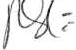 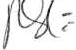 Câmara Municipal de Barão do Triunfo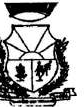 msTADO DO RIO GRANDE DO SULArt. 74. As despesas com publicidade dos Poderes do Município deverão ser objeto de crédito orçamentário específico.•Artigo com redação dada pela emenda nº 01/2006.Art. 75. Revogado.ºArtigo revogado pela emenda nº 01/2006.Art. 76. Revogado.•Artigo revogado pela emenda nº 01/2006.1-	Revogado.•Artigo revogado pela emenda nº 01/2006.li -  Revogado.•Artigo revogado pela emenda nº 01/2006.Ili -  Revogado.•Artigo revogado pela emenda nº 01/2006.-  Revogado.•Artigo revogado pela emenda nº 01/2006.-  Revogado.•Artigo revogado pela emenda nº 01/2006.-  Revogado.•Artigo revogado pela emenda n• 01/2006.-  Revogado.•Artigo revogado pela emenda nº 01/2006.-  Revogado.•Artigo revogado pela emenda nº 01/2006.-  Revogado.•Artigo revogado pela emenda nº 01/2006.§ 1°Revogado.•Artigo revogado pela emenda nº 01/2006.§ 2° Revogado.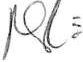 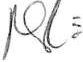 Câmara Municipal	de Barão do Triunfo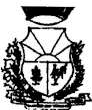 ESTADO DO RIO GRANDE DO SUL*Artigo revogado pela emenda nº 01/2006.Art. 76. Revogado.*Artigo revogado pela emenda nº 01/2006.Art. 77. Revogado.*Artigo revogado pela emenda n• 01/2006.Parágrafo Único - Revogado.·Parágrafo Único revogado pela emenda nº 01/2006.Art. 78. Revogado.•Artigo revogado pela emenda nº 01/2006.Parágrafo Único Revogado.•Parágrafo Único revogado pela emenda nº 01/2006.1 -	Revogado.*Inciso I revogado pela emenda nº 01/2006.li -  Revogado.*Inciso li revogado pela emenda nº 01/2006.TITULO IliDA ODEM ECONÔMICA E SOCIALArt. 79. Valendo-se de sua autonomia e competência assegurada nas Constituições Federal e Estadual, o Município elaborará projetos ou programas de desenvolvimento local, atento aos princípios gerais estabelecidos na Constituição Federal, da atividade econômica, da política urbana, da saúde pública, da assistência social, de educação, da cultura e do desporto, do meio ambiente, da família, do adolescentee do idoso.Parágrafo Único. Sempre que possível, os projetos referidos no caput deste artigo, deverão ser levados ao conhecimento das comunidades organizadas e diretamente vinculadas a cada campo de atuação, as quais é assegurado o acesso a todos os dados pertinentes a cada estudo ou projeto.*Parágrafo único acrescido pela emenda nº 02/1999.Art. 80. Revogado.*Artigo revogado pela emenda nº 01/2006.1-	Revogado.*Inciso I revogado pela emenda nº 01/2006.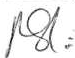 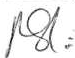 Câmara Municipal de Barão do Triunfo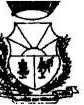 ESTADO DO RIO GRANDE DO SULArt. 81. Esta Lei Orgânica, aprovada pela Câmara e assinada por todos os vereadores, será promulgada pela Mesa, entrando em vigor na data de sua publicaçao.Barão do Triunfo, 20 de setembro de 1993.Odone KloppemburgPresidenteLei Orgânica atualizada pela Emenda de 1999.Barão do Triunfo, 21 de setembro de 2006.Lei Orgânica atualizada pela Emenda de 2004.Barão do Triunfo, 20 de dezembro de 2004.Lei Orgânica atualizada pela Emenda de 2006.Barão do Triunfo, 21 de setembro de 2006.Lei Orgânica atualizada pela Emenda de 2009.Bart!lo do Triunfo, 30 de novembro de 2009.Lei Orgânica atualizada pela Emenda de 2015.Barao do Triunfo, 15 de dezembro de 2015.Lei Orgânica atualizada pela Emenda de 2023.Barão do Triunfo, 08 de novembro de 2023.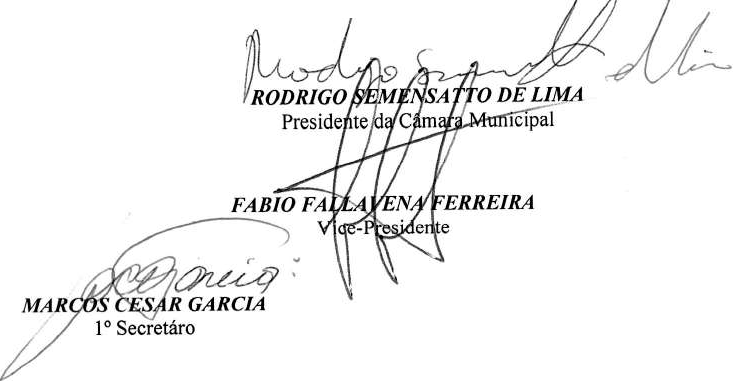 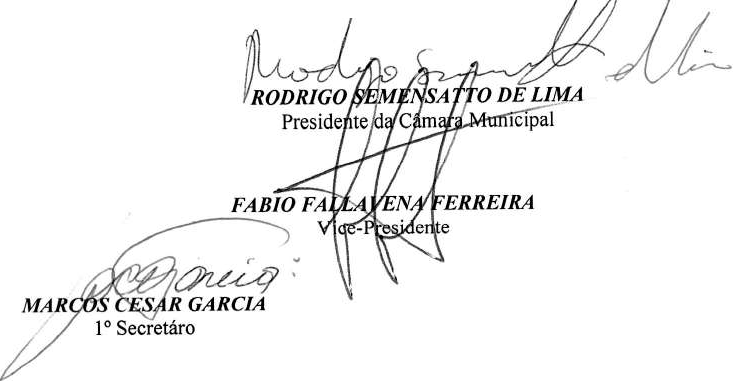 'Lei orgânica - Barão do Triunfo	32